TÜRKİYE ATLETİZM FEDERASYONU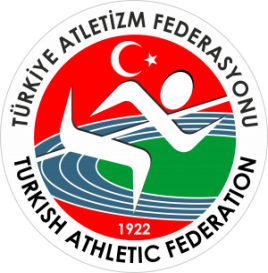 2021 SEZONU                NURULLAH İVAK ATMALAR KUPASI VE SPOR TOTO KULÜPLER ARASI ATMALAR LİGİYARIŞMA STATÜSÜGENEL KONULARYarışmalar, WA Yarışma ve Teknik Kuralları ile bu statüde yer alan maddelere uygun olarak yapılacaktır.Sporcular yarışmalara 2021 sezonu vizeli lisansları ile katılacaklardır. Kulüp ya da ferdi lisansını ibraz etmeyen sporcular yarışmaya alınmayacaktır.“Nurullah İvak Atmalar Kupası” yarışmalarına katılacak sporcu, temsilci ve antrenörlerin, Gençlik ve Spor İl Müdürlüklerinden alacakları tasdikli kafile listelerini Federasyon görevlisine vermeleri gerekmektedir. Her Gençlik ve Spor İl Müdürlüğü tek kafile listesi düzenleyecek, silinti, kazıntı ve isim ilavesi yapılmış listeler kabul edilmeyecektir. Yarışmalar U20 ve Büyükler kategorisinde yapılacak olup, statü sonunda yer alan katılım baraj derecelerini daha önce herhangi bir yarışmada gerçekleştirmiş olan sporcular katılabilir.U18 kategorisindeki sporcular yarışmalar katılmaz.Yarışmaların teknik toplantılarında kayıtların teyit edilmesi gerekmektedir. Teknik Toplantıda teyit edilmeyen kayıtlar iptal edilecektir. Teknik Toplantı sırasında yeni kayıt yapılmayacak, varsa, gönderilmiş olan liste üzerinde zorunlu değişiklikler işlenecektir.Spor Toto Kulüpler Atmalar Ligi ikinci Kademe yarışmaları için kayıt alınmayacak, değişiklik varsa teknik toplantıda liste üzerinde yapılacaktır.Covid – 19 kapsamında katılım sayılarının belirlenmesi ve yarışma alanında alınması gereken tedbirler kapsamında kayıt tarih ve saatinin bitimi sonrasında yeni kayıt alınmayacaktır. Katılımcıların belirtilen süre içerisinde kayıtlarını yaptırmaları gerekmektedir. Kayıt sistemi en son yapılan kaydı dikkate aldığı için hatalı kayıt, kayıt yenileme veya branş eklemesi/değişikliği durumunda yarışılacak bütün branşların kaydı yeniden girilmelidir.WA Yarışma Kuralı (CR6.1.4) Medikal Delege veya resmi sağlık görevlisi tarafından söylendiği/istendiği takdirde sporcu yarışmadan çekilecektir.Yarışmalara katılan sporcu, antrenör ve temsilcilerin Gençlik ve Spor Bakanlığı ile Atletizm federasyonu Sağlık Kurulu Başkanlığı tarafından önerilen Covid-19 ile ilgili talimatlara mutlaka uymaları gerekmektedir.Yarışmaya katılan sporcuların yarışma öncesinde ve sonrasındaki sağlık durumlarının takibi ile ilgili sorumluluk antrenör ve temsilcilere aittir. Covid-19 semptomlardan herhangi birinin belirtisini gösteren sporcular yarışma alanına getirilmeyecektir.Sporcuların yarışma ilinde mümkün olan en kısa süre kalacak şekilde, geliş ve dönüş planlamalarını yarışma gününe göre antrenör ve temsilcileri tarafından yapılacaktır.Katılımcılar Covid-19 tedbirleri kapsamında salonda uygulanacak olan kurallara uymak zorundadır.Tribünlerde bulunan temsilci, antrenör ve sporcuların sosyal mesafe kuralına uygun ve maskeli olarak oturmaları gerekmektedir.Sporcuların çağrı odası geçişleri sırasında maskeleri takılı olacaktır. Yarışma alanına girişleri de sosyal mesafeye uygun olarak görevli eşliğinde yapılacaktır. Isınma ve yarışma alanlarına sporcu ve ilgili görevlilerin dışındaki kişilerin girişleri engellenecektir.Yarışma günleri ısınma alanı antrenman amaçlı olarak kullanılmayacak ve sporcular yarışma saatlerine uygun olarak ısınma alanında yoğunlaştırmayacak şekilde kullanacaklardır.Yarışma alanında ısınma ve egzersiz amaçlı bulunan sporcuların dışındaki tüm görevliler maske takmak zorundadır.Covid-19 tedbirleri kapsamında sporcuların kendi atma aletlerini yarışmalara getirmesi özellikle önerilmektedir. Yarışmalarda kendi atma aletleri ile yarışacak olan sporcular, malzemelerini yarışmanın başlamasından iki saat önce Teknik Direktöre teslim etmeleri gerekmektedir.Atma malzemelerini her atış sonrasında taşıyacak görevliler eldiven takmalı ve sektöre kurulacak olan dezenfektan noktalarında, atma aletlerinin dezenfektasyon işlemleri görevli hakemlerin kontrolünde yapılmalıdır.Sporcuların yarışma alanında sosyal mesafe kurallarına uygun olarak hareket etmeleri, atış ve atlayış sıralarını sosyal mesafeye uygun olarak beklemeleri görevli hakemler tarafından sağlanacaktır.Sektör içerisinde alınan tedbirlere uyulmasının takibi Başhakemler tarafından yapılacaktır.HES kodu olmayan sporcu, antrenör ve temsilciler salona alınmayacaktır. HES Kodları ile ilgili sorumluluk sporcunun antrenör ve temsilcisine aittir. Riskli grubunda olan sporcular yarışmaya getirilmeyecek ve bu durumun takibi antrenör ve temsilciler tarafından yapılacaktır. Kayıtların yapılması sırasında sporcular ile birlikte antrenör ve temsilcilerinde sisteme HES kodlarını girmeleri gerekmektedir.TEKNİK KONULARBranşların günleri aşağıdaki tabloda belirtiği şekilde düzenlenecektir. Teknik Delegenin kararı dışında branş günlerinde değişiklik yapılmayacaktır.Herhangi bir branşa katılım sayısının fazla olması durumunda yarışmalar gruplar halinde yapılacaktır. Gruplarda sporcu sayısının sekiz fazla olması halinde, ilk üç deneme sonrasında eleme yapılacak, ilk sekize kalan sporcular 3 deneme daha yapacaklardır. Daha sonra her iki yarışmanın sonuçları birleştirilecek ve tek tasnif olarak yayınlanacaktır. Sporcular verilecek olan göğüs numaralarını yarışmalar tamamlanana kadar formalarına takmak zorundadır. Yarışmalarda kendi malzemeleri (gülle, disk, cirit ve çekiç) ile yarışacak olan sporcular, malzemelerini yarışmanın başlamasından iki saat önce Yarışma Teknik Direktörüne teslim etmek zorundadır. MALİ KONULAR“Seyfi Alanya Atmalar Şampiyonası” veya “Nurullah İvak Atmalar Kupası” için;	1 - 3 sporcusu barajı geçen ilin		     	:  1 Antrenörüne,4 - 6 sporcusu barajı geçen ilin			:  1 Antrenör, 1 temsilcisine,7 - 10 sporcusu barajı geçen ilin			:  2 Antrenör, 1 temsilcisine,11 - 15 sporcusu barajı geçen ilin 		:  3 Antrenör, 1 temsilcisine,16 ve daha fazla sporcusu barajı geçen ilin	:  4 Antrenör, 1 temsilcisine,yolluk ve yevmiyeleri Türkiye Atletizm Federasyonu tarafından ödenecektir. Harcırah baraj derecelerini geçemeyen sporcular ile antrenör ve temsilcilerin kanuni harcırahları bağlı bulundukları Gençlik ve Spor İl Müdürlükleri tarafından (resmi yarışma sonuçlarını Gençlik ve Spor İl Müdürlüklerine teslim etmeleri kaydı ile) ödenecektir.“Nurullah İvak Atmalar Kupası” yarışmaları harcırah ödemelerinde sporcuların ikamet ettikleri iller dikkate alınacak olup, sezon içinde ikametlerini gerçeğe uygun olmayan, değişik illerden beyan eden sporcular hakkında disiplin soruşturması açılacaktır.Yarışmaya iştirak edecek kafilelere yapılacak otobüs ödemelerinde Federasyonumuzun uygulamadaki en son rayiç bedelleri dikkate alınacaktır. TOHM’a kayıtlı sporcuların yarışma öncesinde ilgili TOHM il branş sorumlusundan yarışmaya katılacağına dair evrak getirmesi kaydıyla (İl kafile listesinde yer alması zorunludur) baraj derecesini geçip geçmediğine bakılmaksızın harcırahları ödenecektir. TOHM’a kayıtlı antrenörler sporcusu yarışmaya katılmak şartıyla, yarışma öncesinde ilgili TOHM il branş sorumlusundan yarışmaya katılacağına dair evrak getirmesi kaydıyla (il kafile listesinde yer alması zorunludur) sporcusunun harcırah baraj derecesini geçmesi koşuluyla iller için tanınan antrenör ödeme sayısına bakılmaksızın harcırahları ödenecektir.Yarışma tarihinde milli takım hazırlık kamplarında bulunan sporcu ve antrenörlerin bağlı bulundukları il müdürlüğü onayına gerek olmadan ilgili branş koordinatörü veya kamp müdüründen alacakları katılım yazılarını yarışma öncesinde teslim etmeleri ve baraj derecesini geçmeleri halinde harcırah almaya hak kazanacaklardır. Bu durumdaki sporcuların yarışma on-line kayıtlarını yapmaları zorunludur.Yarışma merkezine 800 km ve daha uzak olan illerden gelenlere bir yevmiye fazla ödenir.ÖDÜL“Spor Toto Kulüpler Arası Atmalar Ligi Final” yarışmaları sonunda ilk üç sırayı alan kulüplerin kupaları Türkiye Atletizm Federasyonu tarafından verilecektir. Branşlarında ilk üç sırayı alan sporculara madalyaları Türkiye Atletizm Federasyonu tarafından verilecektir.Yarışmalarda büyükler kategorisinde Türkiye Rekoru kırılması halinde rekor kıran sporcuya 2.000TL ödül verilecektir. Nurullah İVAK Atmalar Kupası yarışmalarında sporculara aşağıdaki performans derecelerine göre 3.000TL Bonus ödül verilecektir.                                       KADINLAR                            ERKEKLER    GÜLLE ATMA             18.40m                                  19.80m       DİSK ATMA              60.00m                                  61.00m      CİRİT ATMA              61.00m                                  83.00m     ÇEKİÇ ATMA              70.50m                                  77.50mYARIŞMA TEKNİK DELEGESİYarışmaların teknik konularından, Türkiye Atletizm Federasyonu tarafından görevlendirilen Teknik Delege sorumludur. Yarışmalar sırasında meydana gelecek teknik konulardaki anlaşmazlıklar Teknik Delege tarafından çözümlenecektir.Teknik Delege	:  Orhan YüzerE-posta adresi	:  0505-2490988NURULLAH İVAK ATMALAR KUPASI - 2021KATILIM VE HARCIRAH BARAJ DERECELERİYarışma AdıNurullah İvak Atmalar Kupası Spor Toto Kulüpler Arası Atmalar Ligi Final Yarışma Tarihi / Yeri17 - 18 Nisan 2021 - BURSA - Olimpik Atletizm SahasıTeknik Toplantı Tarihi16 Nisan 2021 / saat 17:00Son Kayıt Tarihi ve Kayıt Linki 14 Nisan 2021 / saat:17:00’a kadar https://forms.gle/5FeubbofSM9Qe2WRA  kayıt linki üzerinden yapılabilir.KategorilerDoğum YıllarıYarışabilecekleri Üst KategoriU202002-2003Büyükler kategorisine katılabilirler.Büyükler2001 doğumlular ve daha büyükler2001 doğumlular ve daha büyüklerU18 – U20 - BÜYÜK KADINLARU18 – U20 - BÜYÜK KADINLARU18 – U20 - BÜYÜK ERKEKLERU18 – U20 - BÜYÜK ERKEKLER1. GÜN2.GÜN1. GÜN2.GÜNCirit AtmaÇekiç AtmaCirit AtmaÇekiç AtmaDisk AtmaGülle Atma Disk AtmaGülle Atma U20U20U20U20U20KADINLARKADINLARERKEKLERERKEKLERKatılım Baraj DereceleriHarcırah Baraj DereceleriBranşHarcırah Baraj DereceleriKatılım Baraj Dereceleri7.00 (3kg/4kg)11.50 (4kg)Gülle13.50 (6kg)9.00 (5kg/6kg/7,26kg)20.00 (1kg/750gr)33.00 (1kg)Disk40.00 (1,750gr)25.00 (2kg/1,750kg/1,5kg)22.00 (600gr/500gr)34.00 (600gr)Cirit47.00 (800gr)30.00 (800gr/700gr)28.00 (4kg/3kg)42.00 (4kg)Çekiç47.00 (6kg)33.00 (7,260kg/6kg/5kg)BÜYÜKLERBÜYÜKLERBÜYÜKLERBÜYÜKLERBÜYÜKLERKADINLARKADINLARERKEKLERERKEKLERKatılım Baraj DereceleriHarcırah Baraj DereceleriBranşHarcırah Baraj DereceleriKatılım Baraj Dereceleri 8.00 (3kg/4kg)12.50 (4kg)Gülle13.50 (7,260gr)9.00 (5kg/6kg/7,26kg)25.00 (1kg/750gr)37.00 (1kg)Disk43.00 (2kg)28.00 (2kg/1,750kg/1,5kg)26.00 (600gr/500gr)38.00 (600gr)Cirit50.00 (800gr)35.00 (800gr/700gr)31.00 (4kg/3kg)45.00 (4kg)Çekiç50.00 (7,260gr)35.00 (7,260kg/6kg/5kg)